.#32 counts intro, starts on vocalSection 1:	Toe struts forward x 2, kick, kick, back, hookSection 2:	Toe struts forward x 2, kick, kick, back, hookSection 3:	Shuffle forward, rock-recover ¼ right, cross shuffle, side, behindSection 4:	Chassé ¼ right, rock-recover, behind-side-cross, side rock-recoverRESTART and ENJOY!Tag: Danced after walls 2, 4, 7, 9 and 10Jazz box, side, touch, side, touchContact: Urban Danielsson, Munkholmsv.17 193 40 Sigtuna, Sweden, info@cuwesternline.seDid You Know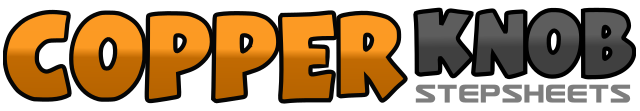 .......Count:32Wall:2Level:Beginner.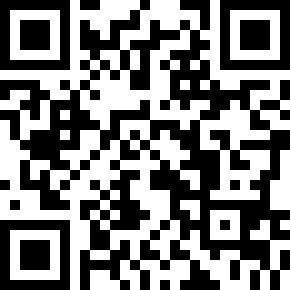 Choreographer:Urban Danielsson (SWE) - December 2016Urban Danielsson (SWE) - December 2016Urban Danielsson (SWE) - December 2016Urban Danielsson (SWE) - December 2016Urban Danielsson (SWE) - December 2016.Music:Neither Did I - Mark Chesnutt : (CD: Tradition Lives - iTunes)Neither Did I - Mark Chesnutt : (CD: Tradition Lives - iTunes)Neither Did I - Mark Chesnutt : (CD: Tradition Lives - iTunes)Neither Did I - Mark Chesnutt : (CD: Tradition Lives - iTunes)Neither Did I - Mark Chesnutt : (CD: Tradition Lives - iTunes)........1–2Step right toes forward, drop right heel down3–4Step left toes forward drop left heel down5–6Kick right foot forward, kick right foot forward7–8Step back on right foot, hook left foot across of right shin9–10Step left toes forward, drop left heel down11–12Step right toes forward, drop right heel down13–14Kick left foot forward, kick left foot forward15–16Step back on left foot, hook right foot across of left shin17&18Step right foot forward, step left next to right, step right foot forward19–20Rock left foot forward, recover ¼ turn right on right foot (3:00)21&22Step left foot across in front of right, step right to right side, step left foot across in front of right23–24Step right foot to right side, step left foot behind of right foot (small dip)25&26Step right to right side, step left next to right, ¼ turn right step right foot forward27–28Rock left foot forward, recover weight onto right foot29&30(quick sweep) Step left foot behind of right, step right to right side, step left foot across in front of right foot31–32Rock right foot to right side, recover weight onto left foot1–2Step right foot across in front of left, step left foot back3–4Step right foot to right side, step left foot across in front of right5–6Step right foot to right side, touch left toes next to right7–8Step left foot to left side, touch right toes next to left